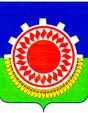 СОВЕТ ДЕПУТАТОВКУЯШСКОГО СЕЛЬСКОГО ПОСЕЛЕНИЯКУНАШАКСКОГО МУНИЦИПАЛЬНОГО РАЙОНАРЕШЕНИЕот  «13» апреля    2018 г                                                                                                  № 9                                                                                                                                 «Об исполнении бюджетаКуяшского сельского поселенияза  1 квартал 2018 год»              Руководствуясь Бюджетным кодексом Российской Федерации, Федеральным законом от 06.10.2003 № 131-ФЗ «Об общих принципах организации местного самоуправления в Российской Федерации», Уставом Куяшского сельского поселения, Положением о бюджетном процессе в Куяшском сельском поселении, утвержденным Советом депутатов от 18.04.2014 г № 10, Совет депутатов  Куяшского  сельского поселения РЕШАЕТПринять отчет об исполнении бюджета Куяшского сельского поселения за 1квартал 2018 год согласно приложению.Настоящее решение вступает в силу со дня его подписания и подлежитопубликованию в средствах массовой информации. Контроль исполнения данного решения возложить на комиссию по бюджету иналоговой политике Совета депутатов Куяшского сельского поселения.Председатель Совета депутатов:                                                          В.А.АверинПриложениек решению Совета депутатовКуяшского сельского поселенияот «13» апреля 2018 г № 9Об исполнении бюджета за  1 квартал 2018 год1.  Утвердить   отчет об исполнении бюджета Куяшского сельского поселения за 1квартал 2018 годапо доходам в сумме 1 093 673,38 в том числе безвозмездные поступленияот других бюджетов бюджетной системы Российской Федерации в сумме 835 329,91  по расходам в сумме 971 654,92   c превышением доходов над расходами в сумме 122 018,46  со следующимипоказателями:         - по доходам бюджета поселения по кодам классификации доходов бюджетов согласно приложению 1;              - по расходам бюджета поселения по разделам и подразделам классификации расходов бюджетов согласно приложению 2;Глава поселения:                                                Ш.С.ЮсуповПриложение № 1к решению Совета депутатов Куяшского сельского поселения«Об исполнении бюджета поселения за 1 квартал 2018 года»от»13» апреля  2018 год № 9Доходы                    бюджета поселения за 1 квартал 2018 года     Приложение № 2к решению Совета депутатов Куяшского сельского поселения«Об исполнении бюджета поселения за 1 квартал 2018 года»от «13» апреля  2018 год №  9Расходыбюджета поселения за 1 квартал 2018 года                                             (тыс. рублей)Код бюджетной классификацииНаименование доходаСумма (тыс. рублей) 100 00000 00 00000Налоговые и неналоговые доходы258 343,47101 02000 01 0000 110Налог на доходы физических лиц22 215,09105 03010 01 0000 110Единый сельхоз налог17 445,30106 01030 10 0000110Налог на имущество физических лиц10 106,59106 06000 00 0000 110Земельный налог188 947,02106 06033 10 0000 110Земельный налог с организаций128 975,17106 06043 10 0000 110Земельный налог с физических лиц59 971,85109 04053 10 0000 110Земельный налог (по обязательствам, возникшим до 1 января 2006 года), мобилизуемый на территориях сельских поселений-370,53111 05035 10 0000 120Доходы от сдачи в аренду имущества, находящегося в оперативному правлении органов управления сельских поселений и созданных ими учреждений ( за исключением имущества муниципальных бюджетных и автономных учреждений)116 18050 10 0000 140Денежные взыскания (штрафы) за нарушение бюджетного законодательства Российской Федерации20 000,00202 00000 00 0000 151Безвозмездные поступления835 329,91202 15001 10 0000 151Дотации бюджетам поселений на выравнивание бюджетной обеспеченности371 189,00202 15002 10 0000 151Дотации бюджетам на поддержку мер по обеспечению сбалансированности бюджетов412 216,00202 35118 10 0000 151Субвенции на осуществление первичного воинского учета на территориях, где отсутствуют военные комиссариаты51 924,91202 04014 10 0000 151Межбюджетные трансферты, передаваемые бюджетам поселений из бюджетов муниципальных районов на осуществление части полномочий по решению вопросов местного значения в соответствии с заключенными соглашениямиВсего доходов1 093 673,38НаименованиеРаздел, подразделСумма ОБЩЕГОСУДАРСТВЕННЫЕ ДОХОДЫ0100542 566,84Функционирование высшего должностного лица010298 478,85Функционирование представительного органа010334 702,46Функционирование исполнительных органов власти0104372 120,52Обеспечение деятельности финансовых органов010637 265,01Другие общегосударственные вопросы0113-НАЦИОНАЛЬНАЯ ОБОРОНА020332 099,64Мобилизационная и вневойсковая подготовка020332 099,64НАЦИОНАЛЬНАЯ БЕЗОПАСНОСТЬ И ПРАВООХРАНИТЕЛЬНАЯ ДЕЯТЕЛЬНОСТЬ030029 456,58Защита населения и территории от последствий чрезвычайных  ситуаций0309-НАЦИОНАЛЬНАЯ ЭКОНОМИКА0400-Сельское хозяйство и рыболовство0405-ЖИЛИЩНО-КОМУНАЛЬНОЕ ХОЗЯЙСТВО0500367 531,86050240 640,97Благоустройство0503326 890,89ВСЕГО РАСХОДОВ971 654,92